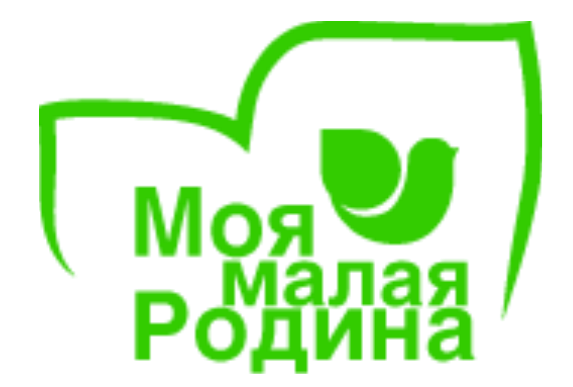 Учитель начальных классовГБОУ ООШ с. Байдеряково Фуражкина Н.А.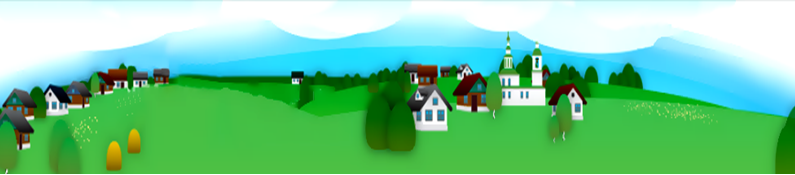 2015гСлайд 1.  Современное российское общество находится в состоянии духовно-нравственного кризиса, что неизбежно сказывается на судьбах подрастающего поколения.Выход из этого кризиса видится в духовно-нравственном возрождении нации, которое может начаться лишь с образования.Вопрос духовно-нравственного воспитания детей является одной из ключевых проблем, стоящих перед семьей, школой и обществом в целом. Он направлен на обеспечение духовно-нравственного развития и воспитания обучающихся, становления их гражданской идентичности как основы развития гражданского общества. В соответствии со Стандартом на ступени начального общего образования осуществляется духовно-нравственное развитие и воспитание обучающихся, предусматривающее принятие ими моральных норм, нравственных установок, национальных ценностей.Духовно-нравственное развитие и воспитание личности гражданина России - это, по сути дела, весь уклад школьной жизни в единстве учебной и внеучебной деятельности образовательного учреждения, его взаимодействие с основными институтами социализации, культуры, спорта, системы дополнительного образования, институтами гражданского общества и т.д.В последние годы активно растет национальное самосознание, усиливается внимание народов к сохранению и развитию национальной культуры. К возрождению народных традиций и именно в этом все народы видят свое духовное спасение в период экологической и духовной катастрофы. Народная культура – неисчерпаемый кладезь мудрости, нравственных начал, духовности, любви, доброты и бережного отношения ко всему, что окружает человека.Народные традиции в нравственном, физическом, экологическом воспитании и, особенно, в формировании здорового образа жизни могут стать надёжным и точным средством передачи опыта народа в виде различных норм и правил, разрешить многие проблемы личности, семьи, школы, нации. Сегодня многие добрые традиции утрачены, но именно традиции и обряды всегда были направлены на воспитание, на сбережение здоровья духовного и физического.Мы живем в интересное время, когда на многое начинаем смотреть по-иному, многое заново открываем или переоцениваем. Едва ли не в первую очередь это относится к нашему прошлому, которое оказывается, мы знаем очень поверхностно. Не знаем, что заботило, радовало и тревожило наших предков, чем они занимались, как трудились, о чем мечтали, рассказывали и пели, что передавали своим детям и внукам.Все это не просто любопытство. Знание истоков отечественной культуры, нравов и обычаев своего народа поможет понять и объяснить многие моменты истории страны, судьбы разных поколений, поможет избежать многих ошибок.Родная земля становится еще близкой и родной, когда знаешь её историю. И сейчас в наше время уделяется большое внимание вопросу возрождения национальных культурных традиций, народных обрядов и праздников.Слайд 2. В результате поиска путей обновления содержания воспитательного процесса, методическим объединением начальных классов нашей школы принято решение строить внеклассную работу первой ступени на основе знакомства учащихся с традициями народной культуры. Этот выбор сделан не случайно:
1. Народная культура – основа национальной культуры. Поэтому логично начать знакомство ребёнка с достижениями общечеловеческой культуры именно с этих основ.
2. Мир народной культуры открывает детям нравственные ценности каждого народа: трудолюбие, милосердие, любовь к природе, к родной земле.
Слайд 3. 3. Народная культура воплощена в доступных для младших школьников формах: играх, песнях, сказках, загадках, костюмах, домашней утвари. Этот красивый и выразительный мир и поэтому интересен для детей.
4.  Привлекателен и языковой аспект. В то время как в повседневной жизни отношение к родному языку недостаточное, произведения фольклора дают нам образцы красивой, образной и поэтической речи.
5. Изучение народной культуры не только способствует развитию личности ребёнка, но и формирует навыки межличностного общения.Слайд 4. Наше село чувашское, таким образом, включение ценностей и традиций чувашской народной культуры в процесс воспитания младших школьников даёт возможность решить многие воспитательные цели и задачи:
— развитие познавательного, коммуникативного, нравственного, физического, эстетического потенциала личности ребёнка;
— воспитание личности ребёнка, знающей, уважающей историю и традиции своего народа. Духовное возрождение России, к которому все мы сегодня стремимся, возможно только с возрождением каждого российского города, села, деревни и в этом нам поможет историческая память – о самих себе, о малой своей Родине, о ее духовных традициях, укладе.В Шигонском районе живу я

И песни слагаю

О счастье, не помня о зле.

И братьями всех я людей называю,

Живущих на нашей земле.
Здесь с русскими рядом

Живут по соседству

Чуваши, татары, мордва...

Шигонскую землю 

Мы любим всем сердцем.

Здесь дружба народов жива.Слайд 5.Возрождение и сохранение национальной культуры – работа кропотливая, требующая целеустремлённости и терпения, вдумчивого подхода, уважения к верованиям и традициям народов. Мы понимаем всестороннее изучение истории родного края, изучение природных условий, экономический, социальный и культурный уклад. Изучение родного края учит детей любить не только родные места, но  приучает интересоваться историей, искусством, литературой, повышать свой культурный уровень. Из истории известно, что первые поселения чувашей в нашем крае возникли на Самарской Луке во второй четверти XVII века. Во второй половине XVII века служилыми чувашами были основаны селения Байдеряково и Молячкино, находящиеся на территории нынешнего Шигонского района.Слайд 6.В древние века чувашский народ поставил цель -- сохранить свою культуру. Из поколения в поколение передавали они традиции и обряды. Но главной ценностью, конечно, был язык.
На внеурочных занятиях мы проводим беседы о культурных традициях, обрядах и праздниках чувашского народа, сохранившихся с незапамятных времен, знакомим с творчеством фольклорного ансамбля «Семерть», возрождающего национальные традиции и обряды чувашей. Это и старинный способ приготовления пива - традиционного для Чувашии напитка, и рецепты приготовления национальных блюд.
Слайд 7.Также знакомимся с историей национальных костюмов, ведь до сих пор все праздники чуваши встречают именно в них. Но, если сейчас их надевают для красоты, то в старину они несли информацию о человеке и о строении мира. Есть даже версия, что в вышивке зашифрованы руны, поэтому мы с учениками также занимаемся изучением рун.Слайд 8.В нашей школе, на протяжении многих лет, уделяется внимание возрождению и сбережению народных традиций. Изучение фольклора начинается в начальном звене на уроках изобразительного искусства и художественного труда, музыки. А с переходом на новые стандарты, во внеурочной деятельности духовно-нравственного направления «Моя малая родина». «Моя малая родина» - это особый предмет, который развивает духовную культуру ребенка, его внутреннюю свободу, эстетический вкус.Слайд 9. Отсюда, главная цель предмета: формирование нравственных, патриотических  и моральных  качеств личности, через воспитание любви к истории своего родного края.Слайд 10-13На занятиях дети узнают обычаи проведения народных обрядов, оформляют альбомы, создают проекты учат чувашские песни и танцы и т.д. На базе внеурочного занятия «Моя малая родина» создана детская фольклорная группа «Азамат» («Радуга»). Она участница традиционных  русских народных праздников: Святки, Масленица, Пасха, Троица, День села, так и чувашских национальных праздников Акатуй, Кер сари, Уяв. Она завоёвывала призовые места на районных праздниках «Родники земли Шигошской», в I библиотечном фестивале «Разные, но не чужин…» и различных мероприятиях района и села.Слайд 14-16Учениками 4 класса был реализован проект «Мой край родной». Целью этого проекта являлось:
• раскрытие значения родина, малая родина, край родной в поэзии, живописи, музыке;
• развитие познавательной активности учащихся, интеллекта, расширение кругозора, творчества;
• воспитание в детях чувства любви к Отчизне, малой родине, природе.Слайд 17-19В нашей школе есть замечательный небольшой музей, в котором находятся многие старинные бытовые предметы, собраны монеты, бумажные ассигнации, фотографии и вышивки мастериц нашего села, народных умельцев, разная утварь быта. Эта краеведческая комната была создана в ещё советские времена в кабинете истории.Воспитательные мероприятия, на которых дети узнают о древних народных обычаях и обрядах, позволяют эмоционально приобщиться к истории народа, дают возможность хотя бы в общем виде оценить цельность народной эстетики.Такое эмоциональное отношение к красоте воспитывается долго, кропотливо и целенаправленно. Школьникам нужно унести с собой во взрослую жизнь не только умение понимать и любоваться прекрасным, но они должны стремится и сами к новым встречам с прекрасным, эстетическое восприятие действительности должно стать для них естественным. А самое главное – школьники должны сами стать творцами красоты, не бессознательно, а с верой в прекрасное, со стремлением вносить его во все сферы жизни: в дом, в семью, в отношения с близкими, в воспитание своих детей, в свой труд.Слайд 20Очень важно не только сохранить живое наследие народа, но и сделать его частью современной жизни, предметом пристального и подробного изучения.